Publicado en Madrid, 13 de septiembre de 2017 el 13/09/2017 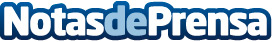 I Certamen de Microrrelatos: buscando la brevedad, el alma del ingenioHay tres categorías relacionadas con el formato corto: microrrelato, el disparador y tuit-historia. El jurado contará con la frescura y originalidad mediática de Manuel Bartual y con la experiencia literaria de Benjamín Prado y  Carlos Mayoral
Datos de contacto:Comunicación Signo editores912998303Nota de prensa publicada en: https://www.notasdeprensa.es/i-certamen-de-microrrelatos-buscando-la Categorias: Literatura Sociedad Entretenimiento http://www.notasdeprensa.es